Reviewing the Basics of a Quadratic Function1. Where is the vertex of the graph of each of the quadratic functions?	a) 	b) 2. Does the graph of the function open up or down?	a) 	b) 3. Order the graphs of the functions from narrowest to widest.	A. 	B. 	C. 	D. 4. Rewrite each quadratic function equation from vertex form into standard form.	a) 	b) 5. Given the quadratic function , graph the parabola using the vertex, axis of symmetry and two other points on the graph. 6.  Fill in the blanks below to compare the graph of  to the parent graph .	Vertical translation of ___________units _____________.	Horizontal translation of ___________units _____________.	Vertex _______________ Domain ________________  Range _______________	Direction of Opening _________________	Equation of the Axis of Symmetry_______________7. Fill in the blanks below to compare the graph of  to the parent graph .	Vertical translation of ___________units _____________.	Horizontal translation of ___________units _____________.	Vertex _______________ Domain ________________  Range _______________	Direction of Opening _________________	Equation of the Axis of Symmetry_______________8. Fill in the table by comparing each transformed function to the parent graph 9. Write the equation of a quadratic function with a vertex at (4, -2) and passes through the point (8, 6) in vertex form. Rewrite the equation in standard form.x-coordinatey-coordinate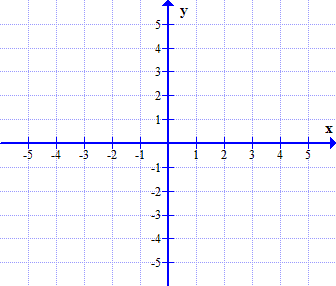 VertexFirst pointSecond pointTransformed FunctionVertical or Horizontal TranslationNumber of Units and direction